Не поворачивайся к животным спиной и не бегай!Если ты повернешься спиной к животным, то у них сработает охотничий инстинкт и вся стая кинется за тобой.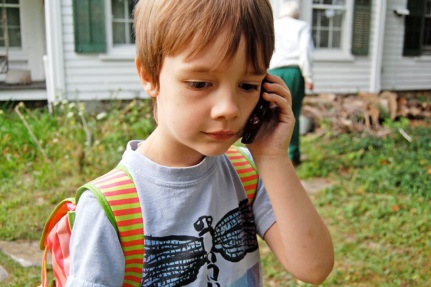 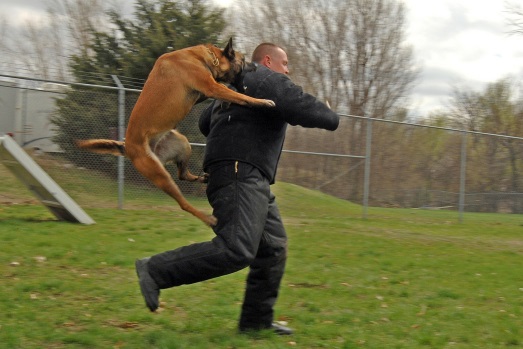 Обойди другим путем, если ты увидел стаю собак.Напасть на человека может и домашняя собака, которая оказалась в стае.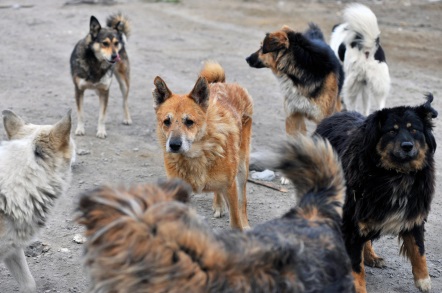 Если ты столкнулся со стаей собак, то остановись и замри, подожди пока пробегут.Постарайся найти то, к чему можно прислониться спиной. Держи перед собой сумку или пакет. Жди, пока они пробегут мимо.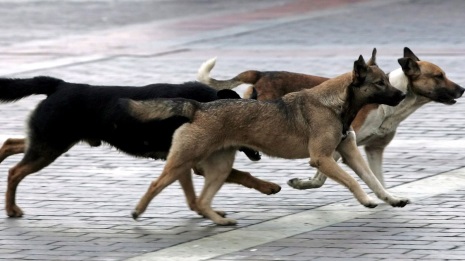 Отгоняй строгим громким голосом, звони родственнику.По телефону объясни близкому человеку в какую ситуацию ты попал и  где находишься.Не маши руками и не размахивай рюкзаком!!!Так ты вызовешь агрессию у стаи собак и они нападут на тебя.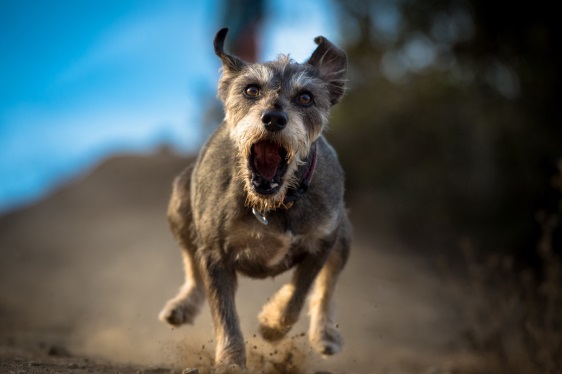 Не трогай!Даже если тебе очень захочется погладить красивую собаку или милого щенка – не стоит этого делать.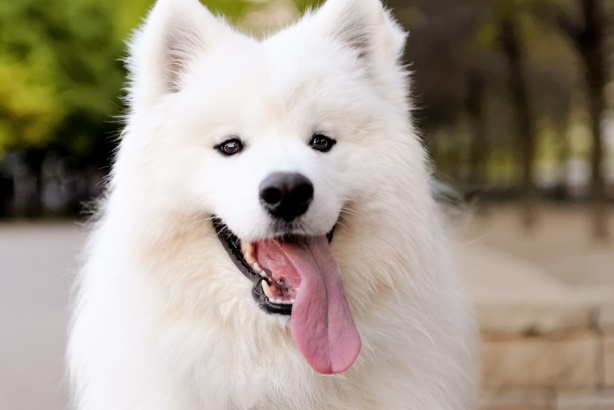 Мамы щенков будут охранять своих малышей и могут напасть на тебя.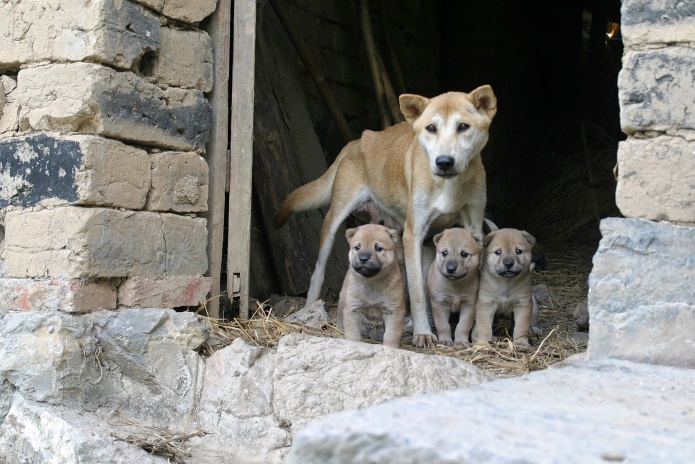 Не трогай собаку, когда она ест или спит. Она может проявить агрессию.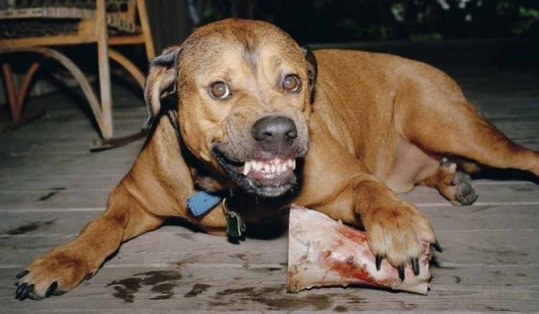 Собака может передать тебе болезнь – лишай, чесотка, бешенство.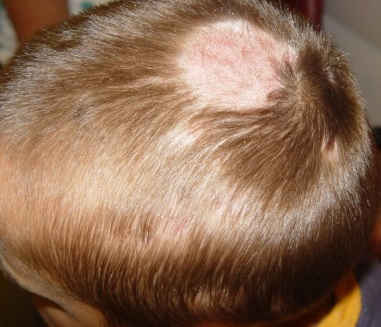 Если ты не удержался и погладил пса, то обязательно помой руки с мылом!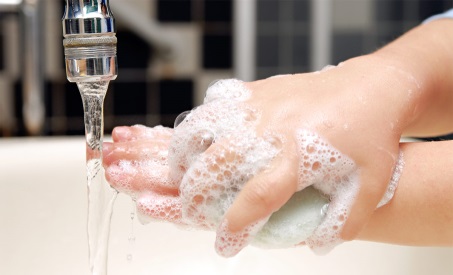 КОНТАКТЫЕсли ты увидел собак без владельцев:Твои родители могут оставить заявку на отлов безнадзорных животных по телефону:МУП «Югорскэнергогаз» тел. 8(34675)7-86-26Твои родители могут оставить заявку на отлов онлайн:АИС «Домашние животные»animals.admhmao.ruЕсли ты потерял собаку: Твои родители могут позвонить старшему инспектору администрации города Югорска:Тел. 8(34675)7-03-66Твои родители могут позвонить в подрядную организацию по отлову животных:МУП «Югорскэнергогаз» тел. 8(34675)7-86-26Твои родители могут посетить муниципальный приют для животных без владельцев в дни открытых дверей:Каждую среду9:00-11:00ул. Гастелло 32 АКак вести себя при встрече с собакой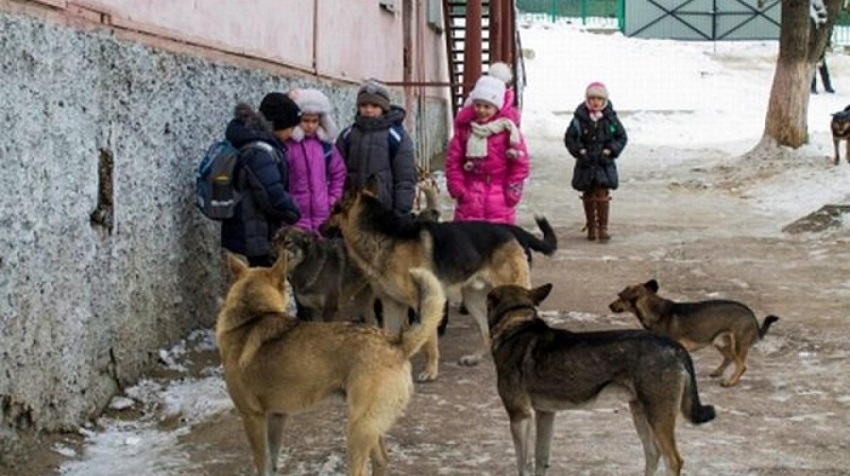 